[ALL INDIA TENNIS ASSOCIATION]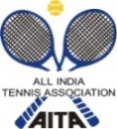 Please conform your entry on 10 September 2016 between 2:00 pm to 3:00 pm. cont. Mr. Kuldeep +91 9717994030, +91 9818366733 HOTEL DETAILSNAME OF THE TOURNAMENTALL INDIA TALENT SERIES TENNIS CHAMPIONSHIPS FOR BOYS AND GIRLS UNDER  16 (TALENT SERIES (7)NAME OF THE STATE ASSOCIATIONU.P.STATE  TENNIS ASSOCIATIONHONY. SECRETARY OF ASSOCIATIONC.P. KACKAR (M) 9335816762ADDRESS OF ASSOCIATION4, PARK ROAD, LUCKNOWTOURNAMENT WEEK19 September 2016ENTRY DEADLINE29 August 2016WITHDRAWAL12 September 2016THE ENTRY IS TO BE SENTTHE ENTRY IS TO BE SENTnoidatennis@gmail.com noidatennis@gmail.com ADDRESS OF VENUEADDRESS OF VENUEGaur City Sports Complex Gaur City 1Near 4 Murti(Gaur Chauk) Noida Extension Gaur City Sports Complex Gaur City 1Near 4 Murti(Gaur Chauk) Noida Extension TELEPHONE+91 120- 2424854/55FAX********+91 9136378896EMAILnoidatennis@gmail.com ON COURT MOBILE NO.+91 9818366733+91 9717994030CATEGORY ()N(      )NS(      )SS(      )CS(    )TS()AGE GROUPS ()U-12(     )U-14(    )U-16( )U-18(   )Men’s(  )Women’s(  )SIGN-INQUALIFYING 16/09/201612-2 pm(Friday)OPEN DRAWMAIN DRAW 18/09/201612-2 pm(Sunday)MAIN DRAW SIZESingles32Doubles16QUALIFYING DRAW SIZESinglesOpenDoublesNADATES FOR SINGLESQUALIFYING18 September 2016MAIN DRAW19 September 2016NO. OF COURTS44FAXNot acceptedFLOODLITYESYESBALLSAITA approved.TOURNAMENT REFEREE RAJAT THAKUR        +91 9136378896TOURNAMENT REFEREE RAJAT THAKUR        +91 9136378896TOURNAMENT DIRECTORVIVEK ANAND+91 9818366733VIVEK ANAND+91 9818366733EMAILnoidatennis@gmail.com 
ENTRY FEEAITA Registration CardIt is mandatory for the player to carry ORIGINAL REGISTRATION CARD for the sign-in. In case the player registration is in process with AITA, the player has to carry Original receipt or copy of mail from AITA confirming that player registration is in process.NAMEHotel RamaADDRESSOyo rooms Cont :- 9313931393